SILVERSTAR COMBI Neutre 60 -2 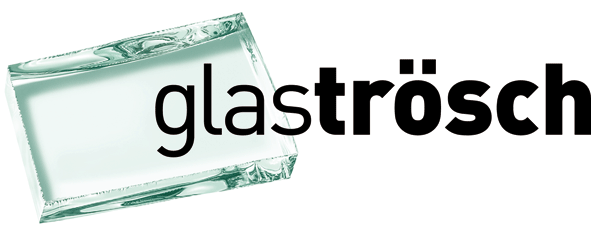 SILVERSTAR COMBI Neutre 60Verre isolant triple avec revêtement combiné d’isolation thermique et de protection solaireSILVERSTAR COMBI Neutre 60Verre isolant triple avec revêtement combiné d’isolation thermique et de protection solaireSILVERSTAR COMBI Neutre 60Verre isolant triple avec revêtement de protection solaire SILVERSTAR COMBI Neutre 60 et couche d’isolation thermique SILVERSTAR EN2plus équipé du système d’assemblage périphérique à isolation thermique ACSplus. À intégrer dans un cadre en battue sur 4 côtés. Verre isolant pour une excellente isolation thermique grâce à un coefficient Ug très bas. Verre isolant pour une protection solaire optimale grâce à des propriétés réfléchissantes et absorbantes. Une transparence maximale pour une grande quantité de lumière naturelle. SILVERSTAR COMBI est un produit intéressant partout où il est nécessaire de disposer d’une bonne protection solaire et de beaucoup de lumière du jour.L’espace intercalaire contient un gaz noble, à savoir de l'argon.Verre isolant triple avec revêtement de protection solaire SILVERSTAR COMBI Neutre 60 et couche d’isolation thermique SILVERSTAR EN2plus équipé du système d’assemblage périphérique à isolation thermique ACSplus. À intégrer dans un cadre en battue sur 4 côtés. Verre isolant pour une excellente isolation thermique grâce à un coefficient Ug très bas. Verre isolant pour une protection solaire optimale grâce à des propriétés réfléchissantes et absorbantes. Une transparence maximale pour une grande quantité de lumière naturelle. SILVERSTAR COMBI est un produit intéressant partout où il est nécessaire de disposer d’une bonne protection solaire et de beaucoup de lumière du jour.L’espace intercalaire contient un gaz noble, à savoir de l'argon.Verre isolant triple avec revêtement de protection solaire SILVERSTAR COMBI Neutre 60 et couche d’isolation thermique SILVERSTAR EN2plus équipé du système d’assemblage périphérique à isolation thermique ACSplus. À intégrer dans un cadre en battue sur 4 côtés. Verre isolant pour une excellente isolation thermique grâce à un coefficient Ug très bas. Verre isolant pour une protection solaire optimale grâce à des propriétés réfléchissantes et absorbantes. Une transparence maximale pour une grande quantité de lumière naturelle. SILVERSTAR COMBI est un produit intéressant partout où il est nécessaire de disposer d’une bonne protection solaire et de beaucoup de lumière du jour.L’espace intercalaire contient un gaz noble, à savoir de l'argon.Dimensions:Largeur:Hauteur:Assemblage (exemplaire):Verre extérieur:EA 1:Verre central:SZR 2:Verre intérieur:Epaisseur de verre selon exigences statiquesEpaisseur d'élément:Assemblage périphérique:Valeurs techniques: Coefficient de transmission thermique Ug EN 673:Transmission lumineuse TL:Coefficient global de transmission d'énergie g:Réflexion lumineuse vers l'extérieur:Indice d'affaiblissement acoustique Rw:06 mm verre flotté avec SILVERSTAR COMBI Neutre 60 (Pos. 2)14 mm Ar06 mm verre flotté14 mm Ar06 mm verre flotté avec SILVERSTAR EN2plus (Pos. 5)46 mmACSplus0,6 W/m2K54 %30 %14 %36 dB06 mm verre flotté avec SILVERSTAR COMBI Neutre 60 (Pos. 2)14 mm Ar06 mm verre flotté14 mm Ar06 mm verre flotté avec SILVERSTAR EN2plus (Pos. 5)46 mmACSplus0,6 W/m2K54 %30 %14 %36 dBDemandes optionnelles:Augmentation de la pression du vent selon indication:       kN/m2Autres demandes statiques spéciales selon indicationSeulement 2 côtés en battue Seulement 3 côtés en battueRéalisation en EUROWHITE (Verre extra-blanc)Augmentation de la résistance au choc thermique SWISSDUREX (ESG H, SWISSDUREX TVG)Retient les éclats (SWISSLAMEX VSG)Protection contre les blessures (SWISSDUREX ESG H, SWISSLAMEX VSG)Protection contre la chuteProtection à l'effractionProtection contre les projectilesAvec verre alarmeAugmentation de la protection acoustique selon indication:       dBDemandes optionnelles:Augmentation de la pression du vent selon indication:       kN/m2Autres demandes statiques spéciales selon indicationSeulement 2 côtés en battue Seulement 3 côtés en battueRéalisation en EUROWHITE (Verre extra-blanc)Augmentation de la résistance au choc thermique SWISSDUREX (ESG H, SWISSDUREX TVG)Retient les éclats (SWISSLAMEX VSG)Protection contre les blessures (SWISSDUREX ESG H, SWISSLAMEX VSG)Protection contre la chuteProtection à l'effractionProtection contre les projectilesAvec verre alarmeAugmentation de la protection acoustique selon indication:       dBDemandes optionnelles:Augmentation de la pression du vent selon indication:       kN/m2Autres demandes statiques spéciales selon indicationSeulement 2 côtés en battue Seulement 3 côtés en battueRéalisation en EUROWHITE (Verre extra-blanc)Augmentation de la résistance au choc thermique SWISSDUREX (ESG H, SWISSDUREX TVG)Retient les éclats (SWISSLAMEX VSG)Protection contre les blessures (SWISSDUREX ESG H, SWISSLAMEX VSG)Protection contre la chuteProtection à l'effractionProtection contre les projectilesAvec verre alarmeAugmentation de la protection acoustique selon indication:       dB